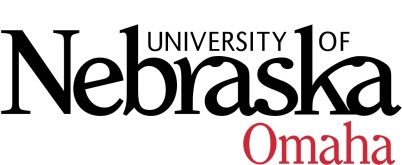 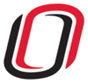 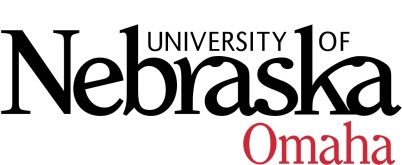 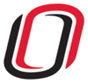 UNIVERSITY OF NEBRASKA AT OMAHAEDUCATIONAL POLICY ADVISORY COMMITTEEMinutesFriday, May 1, 20209:00 AM – 10:30 AMVia zoomDiscussion/AnnouncementsCurriculumAction Items: All ApprovedIndustrial Distribution & Logistics (BMS) concentration Fine Arts (BMS) concentration Report Items: All ApprovedBSBA/Masters Business Administration integrated programMOU – UNO and UNMC Allied Health – pendingDiscontinuation MA in Health and KinesiologyOnline delivery – Logistics Management concentrationInactivation Techer Education School Librarian, PK-12 endorsement Inactivation Exercise Science concentration Inactivation Inclusion & Collaboration concentration You may access the courses at https://nextcatalog.unomaha.edu/courseleaf/approve.  You will be reviewing the courses under Your Role: select EPAC-Associate VC. 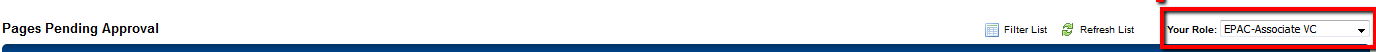 New CoursesBIOL 8166/BIOL 4160: Bioinformatics for Biologists, 3 hrs. ApprovedISQA 8600: From Data to Decisions, 3 hrs. - ApprovedIAQA 8750: Storytelling with Data, 3 hrs. – Rolled backTHEA 1700: Script Analysis, 3 hrs. – Approved pending minor editsTHEA 2400: Management, 3 hrs. – Approved pending minor editsTHEA 4900: Advanced Projects – Capstone, 3 hrs. - Approved Re-Review CourseUBNS 8840: Special Topics in Urban Studies, 3 hrs. – Rolled back Revised CoursesCRCJ 2220: Community-Based Corrections, 3 hrs. (change in level) – Approved pending minor editsCRCJ 2410: Criminal Procedure, 3 hrs. (change in level) – Approved pending minor editsCYBR 9460: Security of Embedded Systems, 3 hrs. (change in level) – Approved pending minor editsITIN 8000: Technology & Innovation-State of the Art, 1 hr. (change in credit hours 0 to 1) – Rolled back MUS 4290: Music Capstone Project 3 hrs. (change in credit hours 1-3 to 3) - ApprovedMUS 8970: Graduate Project, 3 hrs. (change in component and grading basis) – Approved pending minor editsTHEA 1300: Acting I, 3 hrs. (change in level) – Approved pending minor editsTHEA 2000: Theatre Practicum II, 2 hrs. (change in credit hours 3 to 2) – Approved pending minor editsTHEA 2300: Movement for the Actor, 3 hrs. (change in level) – Approved pending minor editsTHEA 3300: Acting II, 3 hrs. (change in Level) – Approved pending minor edits